Indicação n° 51/2018Do Ver. Deivid Rafael da Costa Vargas       Indica ao Sr. Prefeito Municipal para que seja visto a possibilidade de revitalização do Berçário Industrial do Munícipio, como: Conserto da Fossa, que se encontra com vazamento ao ar livre na entrada do prédio (como mostra a foto); Conserto na Iluminação nas áreas  interna e externa e controle de morcegos, como colocar algumas telhas transparentes para espantar os mesmos que estão depositando muita fezes no local.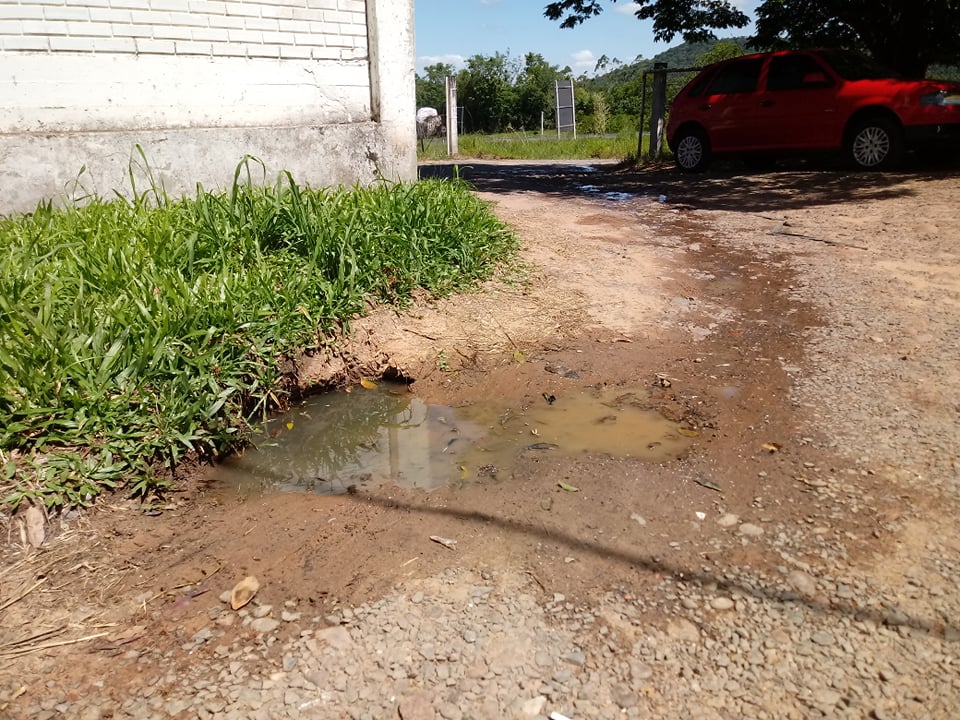 Agradeço a atenção e conto com sua colaboração.                                     Plenário Joaquim dos Reis, 04 de dezembro de 2018.  				____________________________                                                  Deivid Rafael da Costa Vargas                                                            Vereador PSDB